ПРОГРАММА 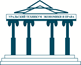 ПРОФЕССИОНАЛЬНОЙ ПЕРЕПОДГОТОВКИ «Теория и практика работы педагога дополнительного образования в образовательной организации»ДЛЯ КОГО: педагогов дополнительного образования, имеющих непедагогическое профессиональное образование (среднее профессиональное или высшее)В ПРОГРАММЕ РАСКРЫВАЮТСЯ СЛЕДУЮЩИЕ ВОПРОСЫ:Разработка программно-методического обеспечения реализации программы дополнительного образования; организационно-педагогическое сопровождение методической деятельности педагогов дополнительного образования; педагогический контроль и оценка освоения дополнительной образовательной программы; организация дополнительного образования по одному или нескольким направлениям деятельности и другое ОСНОВНЫЕ РАЗДЕЛЫ ПРОГРАММЫ:Нормативно-правовое обеспечение педагогической деятельностиПсихолого-педагогические основы образовательного процессаТеория и методика организации разных видов деятельности детей и взрослыхАнатомия, возрастная физиология и гигиенаИтоговая аттестацияОБРАТИТЕ ВНИМАНИЕ:сроки изучения 250 часовлицам, успешно выдержавших итоговую аттестацию по программе, выдаётся диплом профессиональной переподготовки, дающий право заниматься профессиональной деятельностью в сфере образования.ФОРМА ОБУЧЕНИЯ: очное, заочное обучение с применением дистанционных образовательных технологий (электронные учебно-методические комплексы: электронные учебники, учебные пособия,  аудио-, видео записи)Документы, необходимые для зачисления:копия диплома с приложением (ВО);копия паспорта ( 1 и 2 стр.);свидетельство об изменении фамилии (свидетельство о браке);заявлениедоговор     Заявки принимаются на почту (в теме сообщения необходимо указать профессиональная переподготовка) Контактная информацияЗаписаться и получить всю интересующую информацию можно по телефонам: 8-9022651858 Светлана Юрьевна Кузнецова, e-mail: lana_Kuz@list.ruАдрес: г. Екатеринбург, ул.Луначарского194, комната 412Автономная некоммерческая организация дополнительного профессиональногообразования «Уральский университет  управления, экономики и права»